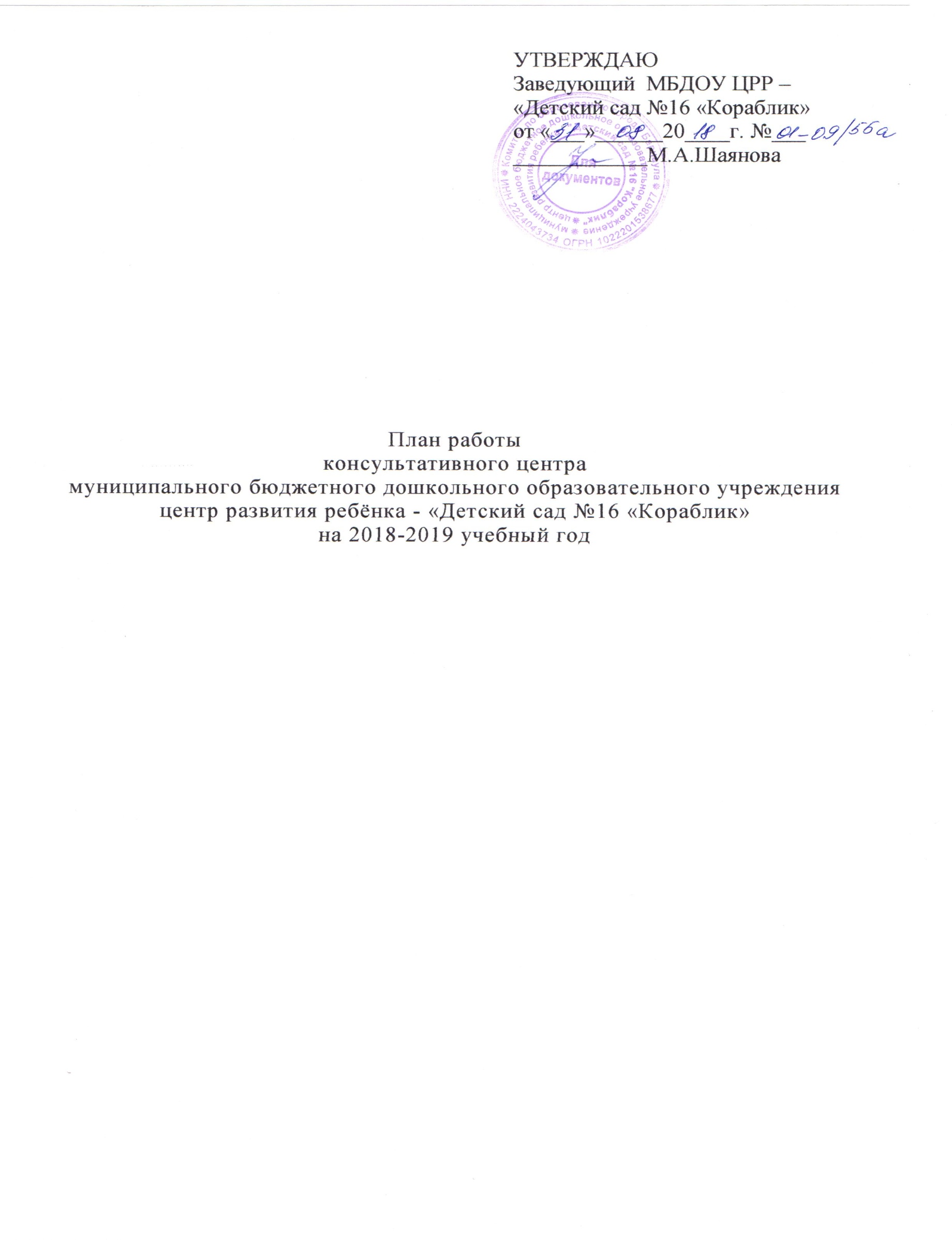 Консультативный центр - для детей в возрасте от 2 месяцев до 7 лет, воспитывающихся в условиях семьи, создан с целью обеспечения единства и преемственности семейного и общественного воспитания; оказание психолого-педагогической помощи родителям; поддержка всестороннего развития личности детей, не посещающих образовательные учрежденияПлан работы Организационное направлениеКонсультационное направлениеАналитическое направлениеГрупповые консультацииГрафик индивидуальных консультаций№ п/пМероприятия Сроки  Ответственные Отметка о выполнении1Опосредованное консультирование средствами: -интернет сайт детского сада,-распространения печатной продукции: буклеты, листовки;Постоянно  Старший воспитатель, воспитатели2Адресное консультирование по запросу родителей Еженедельно Старший воспитатель,Инструктор по физической культуре,Музыкальный руководитель3Активные формы консультирования-мастер-классы: «Развиваемся играя», «Умелые ручки», «Развиваем память и внимание»-презентация «Домашний театр, как средство развития коммуникативных качеств ребёнка»Раз в квартал Старший воспитатель,Инструктор по физической культуре,Музыкальный руководитель1Подготовка аналитической справкиМайст. воспитательпо результатам деятельности2019консультативного пункта.1Как подготовить ребёнка к школе в домашних условияхСентябрь2018Старший воспитатель2Подвижные игры в развитии физических качеств ребёнкаЯнварь2019Инструктор по ФИЗО3Развитие музыкальных способностей дошкольниковМарт2019Музыкальный руководительСтарший воспитатель,воспитатели,музыкальный руководитель, инструктор по ФИЗОПонедельникВторникСредаЧетвергПятницаПо договоренности№МероприятиеСрокОтветственный1Составление тематических консультацийСентябрь2018Старший воспитатель2Подбор и систематизация консультационного материалаНоябрь2018Воспитатели, узкие специалисты3Приглашение родителей на консультацииВ течение учебного годаСтарший воспитатель, воспитатели1Разработка и обновление содержания консультаций.В течение учебного годаСтарший воспитатель, узкие специалисты2Организация выставок нормативно - правовых документов для родителейДекабрь2018Заведующий,старший воспитатель